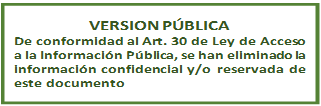 REFERENCIA: SAIP_2023_069RESOLUCIÓN FINAL DE SOLICITUD DE ACCESO A LA INFORMACIÓN PÚBLICAUnidad de Acceso a la Información Pública: En la ciudad de Santa Tecla, Departamento de La Libertad, a las diez horas del día treinta y uno de agosto de dos mil veintitrés.Vista la solicitud de acceso a la información pública suscrita por Licenciada ------------------------------ de generales conocidas en el presente trámite; admitida mediante resolución emitida por esta unidad a las nueve horas de este día, relacionado al expediente SAIP_2023_069.SÍNTESIS DE LA INFORMACIÓN REQUERIDA:La ciudadana requirió la siguiente información: “”””””””””””””””””””””””””””””””””””””””””””””””””””””””””””””””””””””””” Solicito me indiquen si se encuentran en trámite de registro o ya están registrados productos con las siguientes moléculas:1-	Omalizumab			2-	Mepolizumab3-	Benralizumab			4-	Dupilumab“””””””””””””””””””””””””””””””””””””””””””””””””””””””””””””””””””””””””La suscrita Oficial de Información realiza las siguientes CONSIDERACIONES: FUNDAMENTACIÓN: De acuerdo al artículo 6 de la Constitución de la República de El Salvador, el cual establece que “Toda persona puede expresar y difundir libremente sus pensamientos (…)”; este derecho comprende la libertad de buscar, recibir y difundir informaciones e ideas, ya sea oralmente, por escrito, o a través de las nuevas tecnologías de la información, el cual no puede estar sujeto a censura previa sino a responsabilidades ulteriores expresamente fijadas por la ley.De conformidad al artículo 29 de la Ley de Medicamentos, toda persona natural o jurídica podrá fabricar, importar, exportar, distribuir, comercializar, almacenar, transportar, dispensar, prescribir, experimentar o promocionar medicamentos, materias primas o insumos médicos, previa autorización de la Dirección Nacional de MedicamentosEn virtud de lo expuesto en el literal anterior y con fundamento en las atribuciones concedidas en el artículo 50 literales d), i), y j) de la LAIP, le corresponde al Oficial de Información realizar los trámites necesarios para la localización de la información solicitada, resolver por escrito y notificar la resolución en el plazo al peticionario sobre las solicitudes de información que se sometan a su conocimiento.De modo accesorio, cabe destacar, que lo requerido por la solicitante no está clasificado como información confidencial, y tampoco cuenta con declaratoria de reservada de esta Autoridad Reguladora; por lo tanto, la naturaleza de la información requerida es esencialmente públicaLa Ley de Medicamentos establece en su artículo 30 "La Dirección llevará un registro de medicamentos autorizados, el cual deberá ser público y actualizarse permanentemente” relacionado a los artículos 62 y 10 numeral 18 LAIP, los cuales determinan que en caso la información solicitada ya esté disponible al público (entre otros medios) en archivos por internet, se le hará saber por escrito la fuente, el lugar y la forma en que puede consultar, reproducir o adquirir dicha información. MOTIVACION:Con base a la Ley de Acceso a la Información Pública, la cual en su artículo 70, establece que el Oficial de Información transmitirá la solicitud a la unidad administrativa que tenga o pueda poseer la información, con objeto de que ésta la localice, verifique su clasificación y, en su caso, le comunique la manera en que se encuentra disponible, se transmitió el requerimiento realizado en SAIP_2023_069, a la Unidad de Registro de Medicamentos de esta Dirección, la cual informó: ”””””””””””””””””””””””””””””””””””””””””””””””””””””””””””””””””””””””””Según nuestra base de datos, se encuentran 3 productos registrados con la molécula: OMALIZUMAB y 1 producto para la molécula BENRALIZUMAB. Dicha información se puede consultar mediante el siguiente link: https://expedientes.medicamentos.gob.sv/productos/buscarProducto, la búsqueda la puede realizar aplicando el filtro de “principio activo”, el cual, proporcionará los productos registrados a la fecha.Así mismo, no se encuentran ningún producto en proceso de inscripción con la molécula: OMALIZUMAB, MEPOLIZUMAB, BENRALIZUMAB, DUPILUMAB. “””””””””””””””””””””””””””””””””””””””””””””””””””””””””””””””””””””””””RESOLUCIÓN: Por lo antes acotado y con base a las facultades legales previamente señaladas, el acceso a la información en poder de las instituciones públicas es un derecho reconocido en el ordenamiento jurídico nacional, lo que supone el directo cumplimiento al principio de máxima publicidad establecido en el artículo 4 de la ley de acceso a la información pública por el cual, la información en poder de los entes obligados es pública y su difusión es irrestricta, salvo las excepciones expresamente establecidas en la ley.POR TANTO: En razón de lo antes expuesto y con base a lo estipulado en los artículos 6 y 18 de la Constitución de la República de El Salvador, en relación con los artículos 50 letra d, 62 y 66, de la Ley de Acceso a la Información Pública, relacionado con los artículos 55 y 56 de su Reglamento, y demás normativa antes relacionada, esta Oficina RESUELVE: CONCÉDASE acceso a información solicitada, en los términos previstos en el romano III de este documento.ENTRÉGUESE la información solicitada mediante esta resolución en correo electrónico.NOTIFÍQUESE a la solicitante al correo electrónico señalado y déjese constancia en el expediente respectivo de la notificación. ARCHÍVESE el presente expediente administrativo.